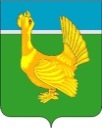 ДУМА ВЕРХНЕКЕТСКОГО РАЙОНАРЕШЕНИЕ (ПРОЕКТ)О внесении изменения в Положениеоб Управлении по распоряжению муниципальным имуществом и землейАдминистрации Верхнекетского района,утвержденное решением Думы Верхнекетского района от 28.05.2013 № 45 (в редакции  решения Думы Верхнекетского района от 25.06.2013 № 54)В соответствии со статьями 15,57 Трудового кодекса Российской ФедерацииДума Верхнекетского районарешила:1. Внести в Положение об Управлении по распоряжению муниципальным                            имуществом и землей Администрации Верхнекетского района, утверждённое решением Думы Верхнекетского района от 28.05.2013 №45, изменение, изложив пункт 6.2 в следующей редакции:«6.2. «Структура и штатное расписание Управления утверждается начальником Управления.».2. Настоящее решение вступает в силу со дня его официального опубликования в информационном вестнике Верхнекетского района «Территория», разместить настоящее решение на официальном сайте Администрации Верхнекетского района.3. Контроль за исполнением настоящего решения возложить на начальника Управления по распоряжению имуществом и землей Администрации Верхнекетского района.    	    Председатель Думы	                            Глава        	    Верхнекетского района	                  Верхнекетского   района                 ___________ Н.В. Мурзина		         ___________Г.В. Яткин____________________________________________________________Дума-1, Администрация. -1, прокуратура. -1, УРМИЗ-1, Территория-1№      от 22.08.2017            р.п. Белый Яр,                ул. Гагарина, 15                